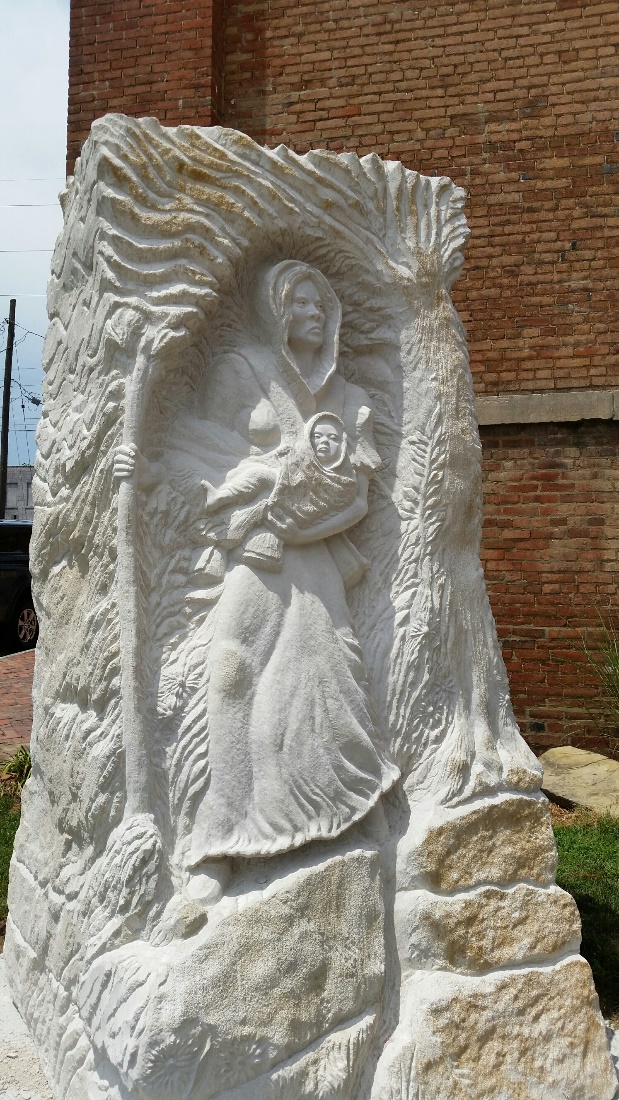 Statue of escaped slave Lucy Higgs Nichols with her baby daughter Mona located at The Town Clock ChurchSculpture by Dave Ruckman of New Albany, Indiana 